新型コロナウィルス感染症に関する同意書（申請者用） 　平素より沖縄修学旅行を実施して頂き誠にありがとうございます。【令和2年度沖縄県教育旅行推進強化事業学校に対する事前・事後学習支援「アドバイザー派遣等支援事業」】の申請につきましては、新型コロナウィルス感染予防対策を行ったうえで実施してまいりますのでご理解ご協力をお願いいたします。主な対策内容につきましては厚生労働省より発表された「新しい生活様式」の実践例に基づき、手洗い・咳エチケット等の感染対策および3つの「密」(密集、密接、密閉)の重なりを避けるよう何卒お願い申し上げます。しかしながら以上を踏まえても現時点での新型コロナウィルスへの感染リスクをゼロにすることは困難であることをご了承いただいた上で、アドバイザー派遣等支援事業の申請および実施をお願い申し上げます。なお、派遣するアドバイザーにつきましても派遣前においては体調管理を含めしっかりとした対策を行い当日の講話に臨むようお願いしておりますので、訪問側・受入側の双方でしっかりとした体制のもと、本事業を実施させて頂けたらと思います。なお、本同意書で得た情報につきましては、万が一アドバイザー派遣等支援事業において新型コロナウィルス感染が確認された場合、調査機関へ情報開示いたします。その他の利用目的での第三者への情報提供は致しません。アドバイザー派遣等支援事業を実施するにあたり、感染防止に万全を期して講師派遣を行いますが、新型コロナウィルス感染は無症状感染例も報告されております。新型コロナウィルス感染リスクがあることを承諾した上でアドバイザー派遣等支援事業を利用する事に同意いたします。（1）感染リスクを含むあらゆるリスク回避、損失等においては申請者が責任をもって対応します。（2）万が一、アドバイザー派遣等支援事業での新型コロナウィルス感染が確認された場合、調査機関への情報開示およびご連絡を差し上げることに同意します。（3）アドバイザーの急な体調不良などで講話を延期または中止せざるを得ない状況を理解します。以上をご理解・ご了承いただき、下記にご署名をお願いいたします。アドバイザー派遣等支援事業を利用することに同意　（　する　・　しない　）令和2年　　　月　　　日（学校名）　　　　　　　　　　　　　　　　　（ご署名）　　　　　　　　　　　　　　　　※この措置につきましては、新型コロナウィルス感染の流行の兆しが終息するまで当分の間継続させていただきますので、ご理解を賜りますようお願い申し上げます。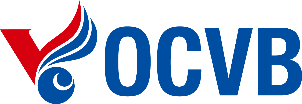 